План конспект тренировочного занятия № 98-100Группа:  СО-   академическая гребляПереходный период   Дата  27.04-03.05.2020	                                                       Тренер  Гусар Т.Н.Внимание обучающимся!Обратите внимание на соблюдение техникибезопасного выполнения физических упражнений.Содержание упражненийДози-ровкаМетодические рекомендации1Комплекс ОРУ(без предметов)5минутСледим за осанкой, амплитудой движения, дыханием.2Упражнения на растяжку10минутВо время выполнения упражнений расслабляемся, не забываем глубоко дышать, следим за положением тела.3Подготовка рабочего места1.Для тренировок нужно свободное пространство. Для профилактики травмоопасных ситуаций, следует убрать с пола все мелкие предметы в радиусе 1-2 метров. Если места недостаточно, то вполне вероятно столкновение одной из частей тела с предметом мебели.2. Каково   бы ни было упражнение, нужно неукоснительно соблюдать технику выполнения и строго следовать всем инструкциям тренера. 4ОФП         2 серий           отдых   между упражнениями  10 секундОФП         2 серий           отдых   между упражнениями  10 секундОФП         2 серий           отдых   между упражнениями  10 секунд4.1Бег  с высоким подниманием бедра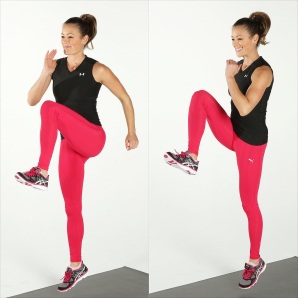 30 секРуки на поясе. Держать спину ровно. При соблюдении правильной техники выполнения упражнения «Бег на месте с высоким подниманием бедра» работают следующие группы мышц: Икры, а также задействуются вспомогательные мышцы: Квадрицепсы, БедраВ беге опорная нога поднимается на носок, другая нога сгибается в колене; колено тянуть как можно выше к груди.4.2Планка – дельфин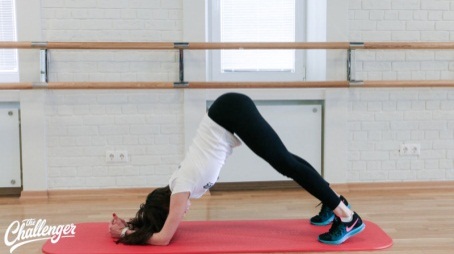 30 секИз планки с опорой на локти переходим в позу «собака мордой вниз», задерживаемся на несколько секунд и возвращаемся в исходное положение. Этот вариант планки прокачивает мышцы спины и плечевого пояса4.3Приседания с выпрыгиванием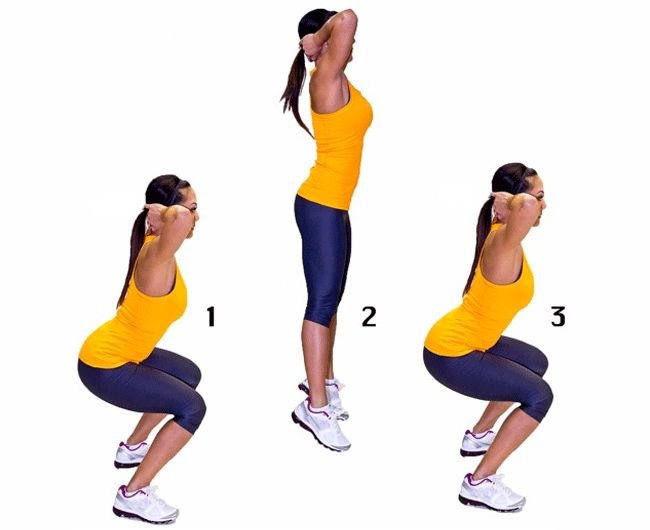 10 разПриседания с выпрыгиванием сочетают в себе одновременно приседания и прыжки, что дополнительно нагружает ноги.И.П.-Станьте ровно, ноги на ширине плеч, носки немного развёрнуты. Если вы чувствуете дискомфорт, поставьте ноги шире плеч на одну стопу. Руки заведите за голову и скрестите на затылке. В остальном спина ровная, в пояснице прогиб, упор на середину стопы.Присядьте до горизонтального положения бёдер, не забывайте при этом держать спину ровной. Как только достигли горизонтали, сразу же выпрыгивайте максимально вверх, ноги при этом прямые.4.4Упражнение  «Планка  с поднятой рукой и ногой»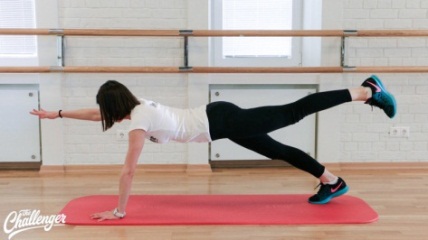 10 разПринимаем исходное положение планки и поднимаем руку и ногу. При этом следим, чтобы ни плечи, ни тазобедренные суставы не смещались с прямой линии. Сложность этого варианта планки заключается не только в увеличении нагрузки на корпус, но и в необходимости удерживать баланс и следить за тем, чтобы все тело представляло собой прямую линию.4.5Подъемы ног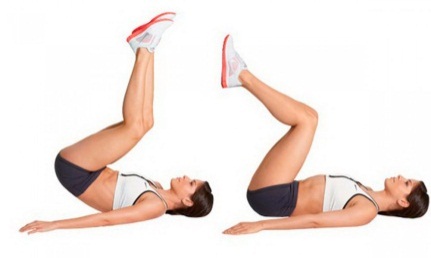 10  разЛягте на пол. Ноги прямо, руки ладонями вниз под ягодицы. Слегка поднимите ноги над полом напрягая мышцы пресса.Сохраняя напряжения мышц слегка согните колени и поднимите ноги вертикально. Задержитесь в этом положении.Медленно опускайте ноги.4.6Обратная планка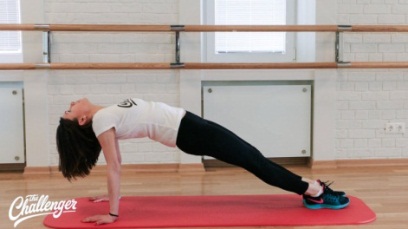 30 секОбратная планка нагружает, помимо всего прочего, ягодичные и икроножные мышцы. Кисти рук расположены под плечами, ладони направлены в сторону пяток, носки тянем вперед, таз выталкиваем наружу, взгляд направлен вверх, спина прямая.4.7Прыжки Джека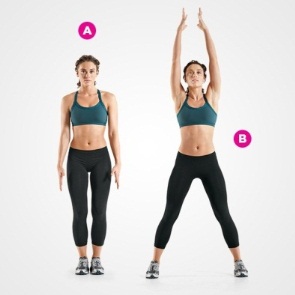 30 секНе сильно отрывая носки  от пола, прыгайте, расставляя и собирая ноги вместе. Желательно держать колени чуть согнутыми, а руки — повторяют движение ног вверху.4.8Планка  со скручиванием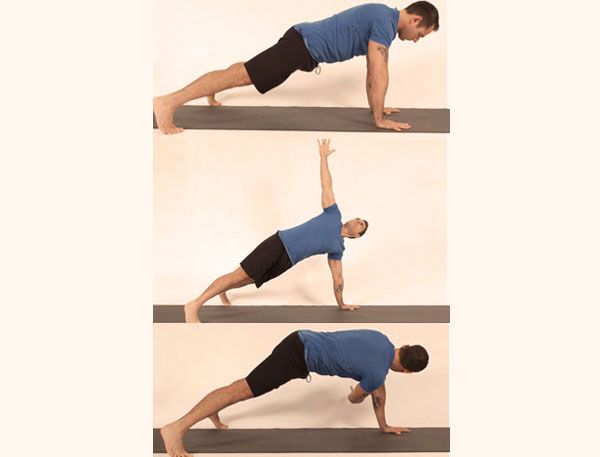 10 разПримите положение упора на прямых руках.- Оторвите одну руку от пола и поднимите ее вверх, скрутив корпус. Обе ноги при этом остаются на полу, но плечи меняют свое положение с горизонтального на вертикальное. Рука вытянута вертикально, взгляд направлен в сторону. -Опустите руку и верните плечи в горизонтальное положение, но вместо того, чтобы поставить ладонь на пол – проведите руку под корпусом и потянитесь в противоположную сторону.- Снова поднимите руку и опустите, потянувшись в противоположную сторону.4.9Упражнение   «Берпи» 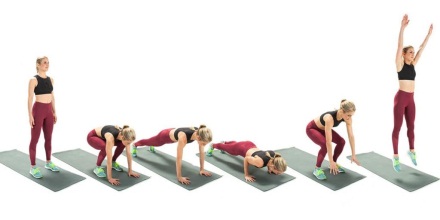 10 разИ.П.- стоя ноги на ширине плеч.1)глубокий присед, руки на полу  2)переход прыжком в упор лёжа3) отжимание                                    4) возврат прыжком в присед5) выпрыгивание из приседа вверх      6) возврат  в присед4.10Упражнение «Пловец» 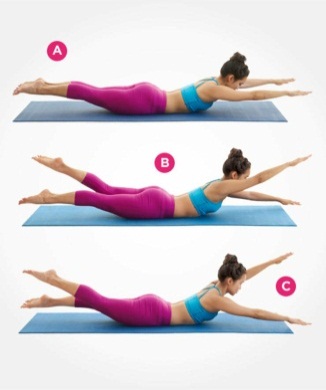 30секДля его выполнения необходимо лечь на живот, слегка приподнять голову над полом, а руки расслаблено положить вдоль тела. Затем надо взмахнуть ногами и оторвать от пола колени и голени так, будто плывете под водой.